Publicado en Madrid el 05/06/2024 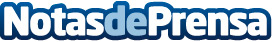 DHL eCommerce ahorra 618 toneladas de CO2, con el reparto de más de 2 millones de entregas sostenibles en 2023La compañía lleva años desarrollando acuerdos para el reparto de la última milla en diversas ciudades de España, así como entregas con vehículos eléctricos, contribuyendo al objetivo "cero emisiones" del Grupo DHL para 2050. El ahorro de emisiones de CO₂ obtenido en 2023 equivale a la labor que realizarían 31.000 árboles en un año, absorbiendo CO₂Datos de contacto:Noelia PerlaciaAvance Comunicación915191005Nota de prensa publicada en: https://www.notasdeprensa.es/dhl-ecommerce-ahorra-618-toneladas-de-co2-con Categorias: Nacional Logística E-Commerce Sostenibilidad Sector Energético http://www.notasdeprensa.es